ACTIVITE 3 :      A-t-on toujours un rayon réfracté ?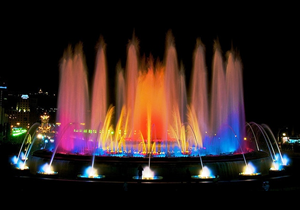 Pendant ses vacances à Barcelone, Sophie a visité, la nuit, la fontaine magique de Montjuïc. Elle a été surprise par le spectacle de lumière qui accompagne les jets d’eau :les rayons lumineux suivent les courbures des filets d’eau ! Sophie ne comprend pas ce qui se passe.«  L’eau est pourtant un milieu transparent », se dit Sophie.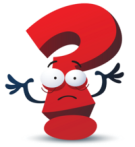 PROBLEMATIQUE Pourquoi l’eau ne transmet-elle pas la lumière au milieu extérieur ? COMPREHENSION ET CONNAISSANCESQuels sont les deux milieux de propagation de la lumière dans ce cas ?………………………………………………………………………………………………………………………………………………………………………Quels sont leurs indices de réfraction ?………………………………………………………………………………………………………………………………………………………………………Comparer leurs indices de réfraction.………………………………………………………………………………………………………………………………………………………………………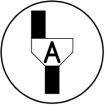 Appel n°1 : Faire valider les réponses. MANIPULATIONS ET EXPLOITATION DES RESULTATS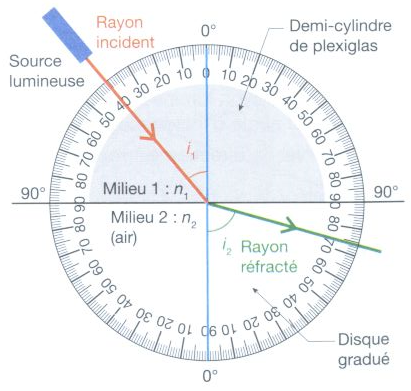 Placer le demi-disque de plexiglas sur le disque gradué.Diriger le rayon lumineux vers le milieu de sa face courbe.Régler l’angle d’incidence i1 à 40°et noter l’angle de réfraction i2. ………………………………………………………………………………………………Augmenter la valeur de l’angle d’incidence i1 jusqu’à disparition du rayon réfracté.Noter la valeur de l’angle d’incidence correspondant, qui est l’angle limite de réfraction ……………………………………………………………………………………………………………………………………………………………………Appel n°2 : Faire valider les réponses.Augmenter la valeur de i1 au-delà de la valeur de λ et observer le rayon lumineux. Au-delà de l’angle limite de réfraction λ :le rayon incident ne subit plus de réfraction.il y a réflexion et réfraction du rayon incident.il y a réflexion totale.Répondre à la problématique : Pourquoi l’eau ne transmet-elle pas la lumière au milieu extérieur ? ...................................................................................................................................................................................................................................................................................................................................................................................................................................................................................................................................................................................................................................................................................................................